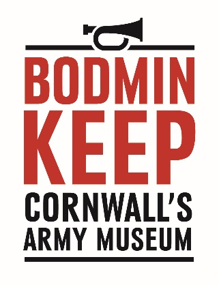 PRIMARY SCHOOL - BOOKING FORMPlease return this completed form to education@bodminkeep.orgBodmin Keep, Castle Canyke Road Bodmin, PL31 1EG (For Sat Nav please use PL31 1DU)T: 01208 72810     E: education@bodminkeep.orgW:   https://bodminkeep.org/  /   Join us on Facebook, Twitter & InstagramPlease indicate which sessions you would like to book by highlighting or numbering the column.  Three sessions a day can usually be facilitated at 10:15am, 11:30am and 1:15pm.World War One 	sessionsWorld War Two sessionsName of schoolContact detailsPotential dates for visit. Please list a minimum of 3 dates. Number of pupils/studentsYear groupNo. of teachers/group leadersYour time of arrival Time of departureHow many breaks will your group need and for how long? Number of SEN pupilsPlease highlight your preferred topic World War One Please highlight your preferred topic World War TwoPlease highlight your preferred topic Self-guided visit (breakout space available)What related pre visit work will your pupils have done prior to their visit?Additional requests or requirements, specific areas of interest, or anything else you’d like us to consider about your visit. This may include specific needs of your group.Additional requests or requirements, specific areas of interest, or anything else you’d like us to consider about your visit. This may include specific needs of your group.Trench warfare                                                                                                               KS2 Curriculum links: English, History, Citizenship, PSHE  A practical session exploring daily life in the First World War trenches from the point of enlistment. Pupils visit the museum’s own outdoor trench to experience what life would have been like. There’s an opportunity to handle real objects and find out about a local soldier through their identity tags.Enlisted and conscripted                                                                                  KS2 Curriculum links: English, History, CitizenshipThis session explores why people enlisted in the War and why conscription was put in place. Pupils help create a model of recruitment prior to conscription, order battles and losses and explore letters. Changing attitudes to enlisting and the impact on the numbers of men throughout the conflict is also investigated.                                                                                                                                                  Heroism and medal making                                                                                         KS2Curriculum links: Art and Design, English, History, Citizenship, PSHEThis session explores the theme of heroism and medals in our Armoury gallery including who received them and what they are awarded for. Pupils undertake group work to investigate heroes through photographs and real stories including British nurse Edith Cavell who worked in occupied Belgium during the First World War. The story of Thomas Rendle, Duke of Cornwall’s Light Infantry bandsman and stretch bearer, is also explored. Pupils then design and make their own medals to take back to school.                                                                                                                                                                                                                                                                                                                                                Tour of The Keep  and exploring objects from World War One                         KS2Curriculum links: English, History, PSHEDuring this tour pupils will learn about the history of The Keep, one of Bodmin’s most important historic buildings.  Key events in its history will be explored including World War One and Two when it was used for training men before they went to battle and during the 1950s with its foreign language or spy school.Following the tour pupils handle objects from World War One and learn about life as a soldier.Military-style team building                                                                                       KS2                                                                                    Curriculum links: PE, English, PSHE Join Major ‘Spanner’ Manley for a session where pupils build their teamwork skills and learn that rope and pole skills are competitive fun. Spanner has spent the last 20 years teaching survival techniques to the armed services and was awarded the MBE in 1993 for his work with young people in Northern Ireland. Note: There is an additional charge of £2 per child for this session.  This means that the cost per child for visiting (with the military-style team building session) would be £6.Heroism and medal making                                                                                         KS2Curriculum links: Art and Design, English, History, Citizenship, PSHE This session explores the theme of heroism and medals in our Armoury gallery including who received them and what they are awarded for. Pupils undertake group work to investigate heroes before designing and making their own medals to take back to school.                                                                                                                                                                                                  Tour of the Keep and exploring objects from WWII                                             KS2Curriculum links: English, History, PSHEDuring this tour pupils will learn about the history of the Keep, one of Bodmin’s most important historic buildings.  Key events in its history will be explored including World War One and Two when it was used for training men before they went to battle and during the 1950s with its foreign language or spy school. Following the tour pupils handle objects from World War Two and learn about life as a soldier. Discussion includes materials and design of each handling object.Child of War                                                                                                                   KS2Curriculum links: History, English, CitizenshipIn this hands-on session pupils explore what it was like to be a child during World War Two. During group work and investigative activities with real and replica objects, themes including rationing, evacuation and play are explored.Military-style team building                                                                                       KS2 Curriculum links: PE, English, PSHE Join Major ‘Spanner’ Manley for a session where pupils build their teamwork skills while learning that rope and pole skills are competitive fun. Spanner has spent the last 20 years teaching survival techniques to the Armed Services and was awarded the MBE in 1993 for his work with young people in Northern Ireland. Note: There is an additional charge of £2 per child for this session.  This means that the cost per child for visiting (with the military-style team building session) would be £6.